Créer des représentations graphiquesCréer des représentations graphiquesCréer des représentations graphiquesCréer des représentations graphiquesCrée un diagramme, mais ne relie pas le choix de réponses aux étiquettes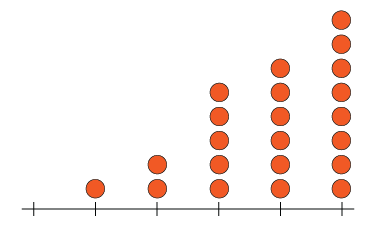 Crée un diagramme avec des étiquettes, mais sans titre ni échelle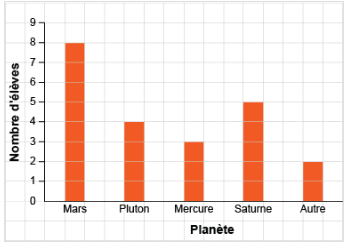 Crée avec succès des diagrammes (toujours du même type)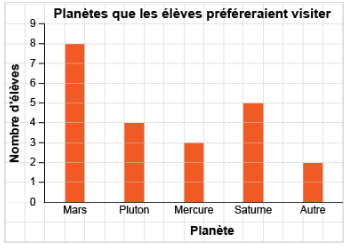 Crée des diagrammes de manière flexible; montre les mêmes données dans différents types de diagrammes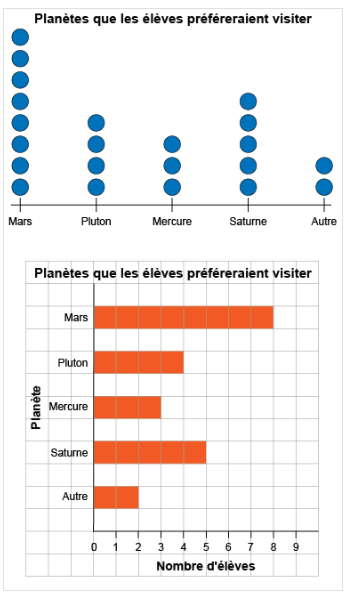 Observations et documentationObservations et documentationObservations et documentationObservations et documentation